Projekt pt. "Rozwiń skrzydła Gimnazjalisto" realizowany jest 
w  Gimnazjum nr 1 w Stryszawie. Głównym celem projektu jest podniesienie podstawowych umiejętności oraz kompetencji   poprzez  atrakcyjność  oferty edukacyjnejna zajęciach pozalekcyjnych.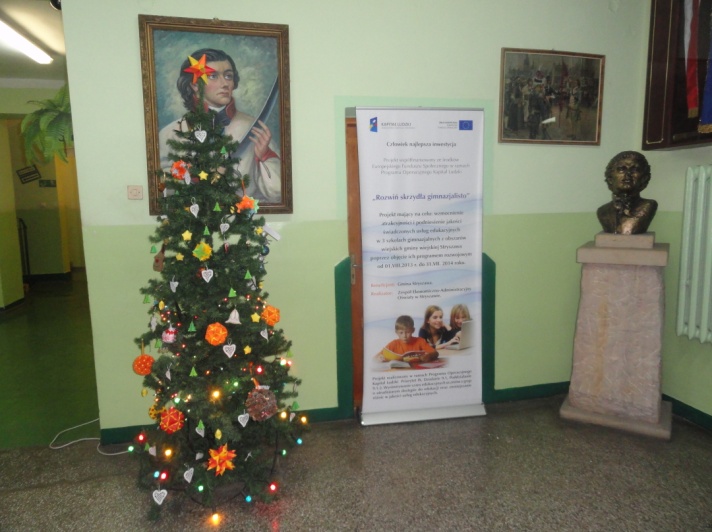  W ramach projektu są prowadzone  zajęciaod października 2013 r. do końca czerwca 2014r.Szkoła została wyposażona m.in. 
w pomoce dydaktyczne, programy wspomagające proces nauczania, narzędzia w postaci laptopów (z wi-fi), projektory itp. 
W ramach zajęć są organizowane wyjazdy do teatru, Ogrodu Doświadczeń, wycieczka szlakiem Henryka Sienkiewicza i Jana Kochanowskiego.
Rodzaj zajęć prowadzonych w ramach projektu ,, Rozwiń skrzydła Gimnazjalisto” w Gimnazjum nr 1 w Stryszawie:Matematyka – zajęcia wyrównawcze, język polski- zajęcia wyrównawcze, język niemiecki- zajęcia wyrównawcze, matematyka, język angielski, język niemiecki, chemia, fizyka, historia, przyroda, informatyka, efektywna nauka, ekspresja kulturalna, doradztwo i opieka psychologiczno –pedagogiczna, doradztwo edukacyjno – zawodowe.PONIŻEJ GALERIA ZDJĘĆ Z ZAJĘĆ: 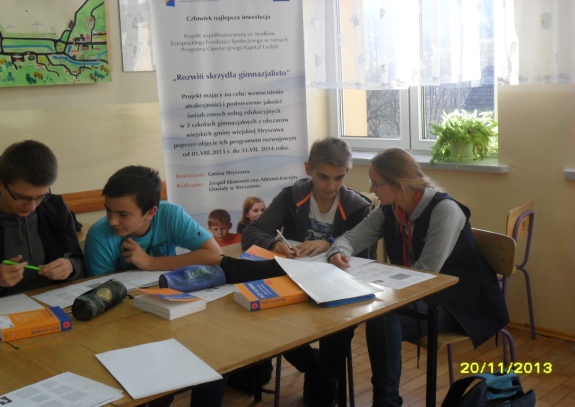 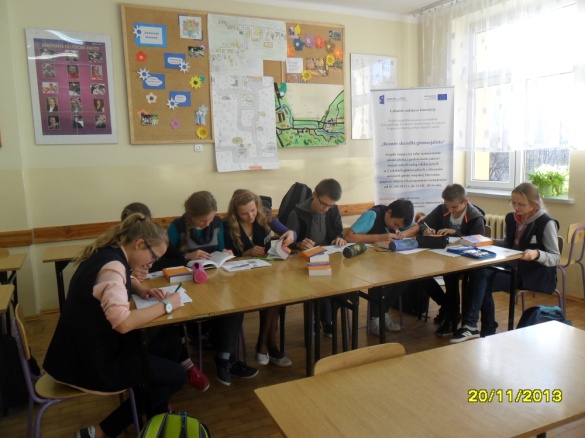 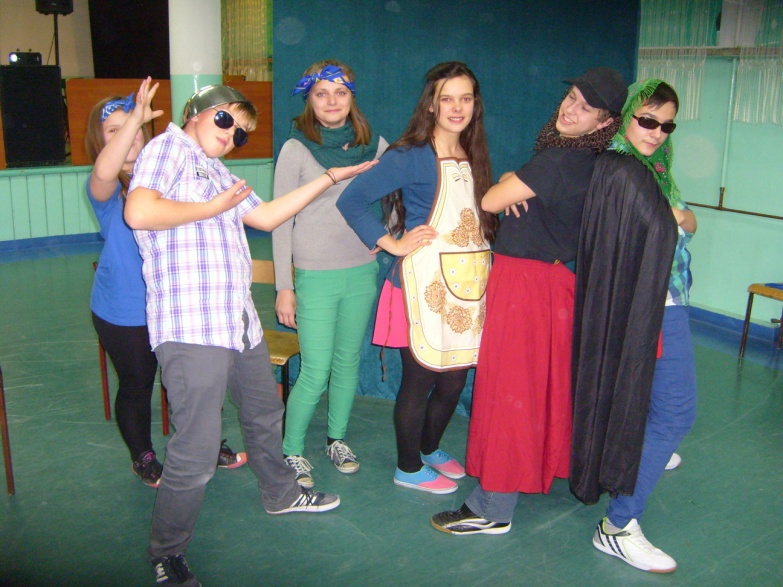 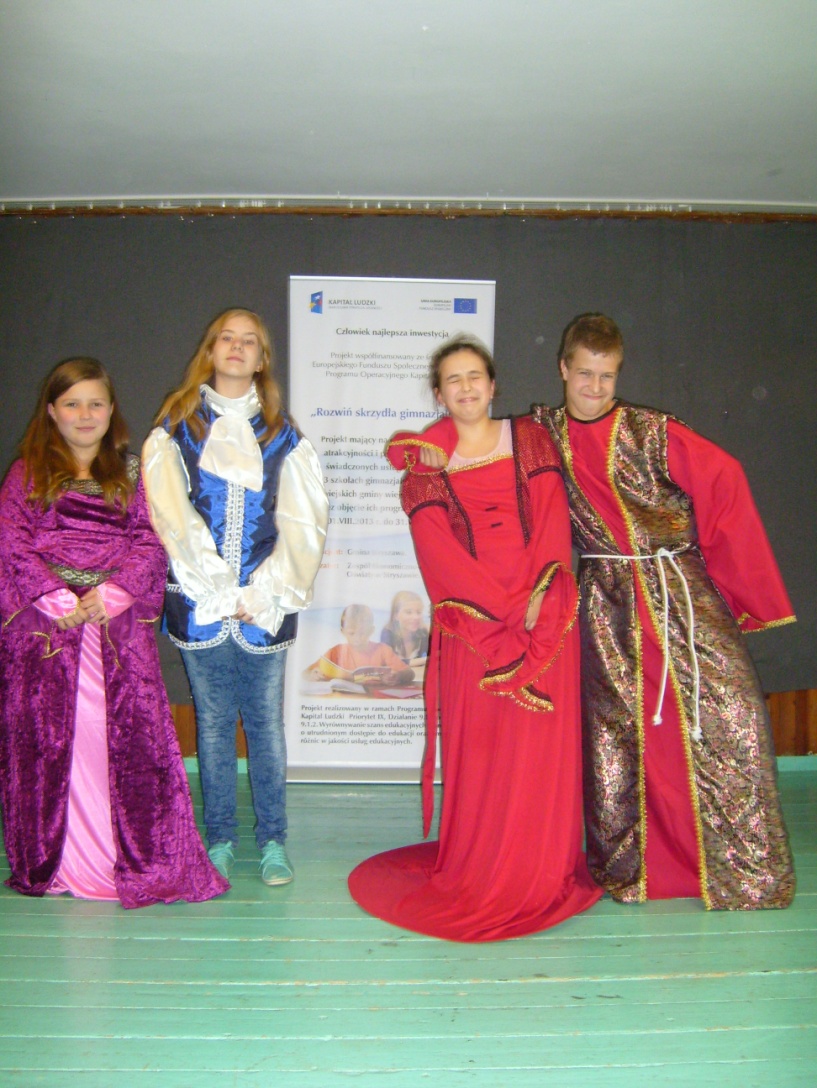 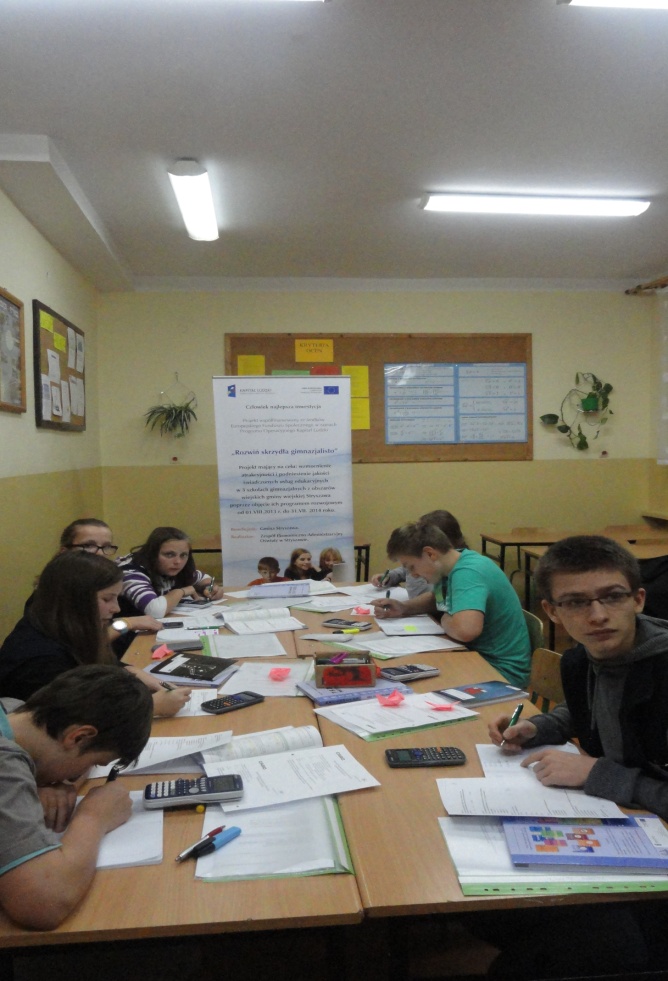 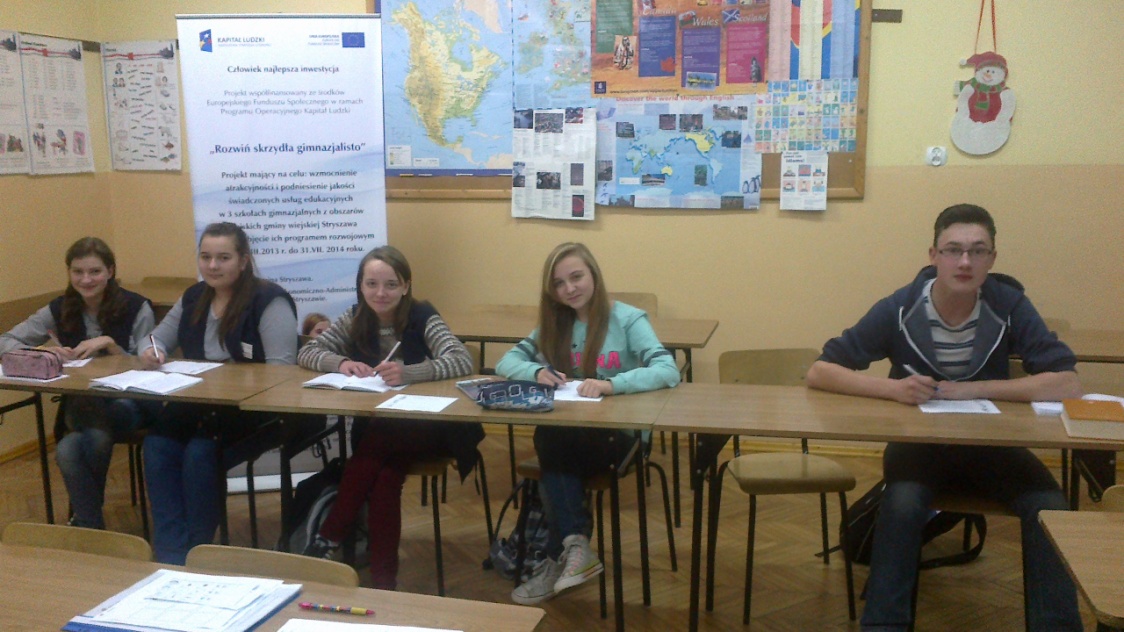 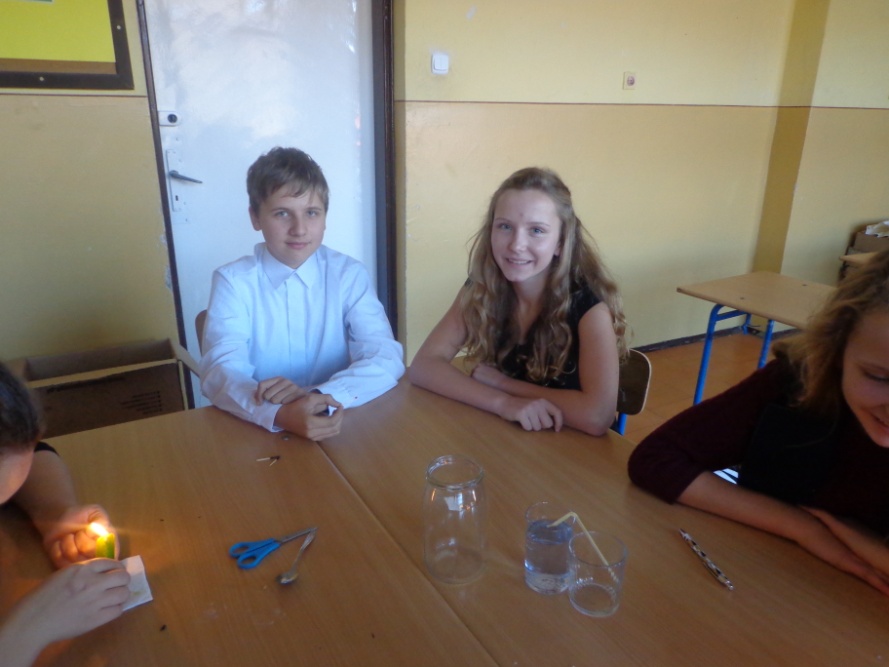 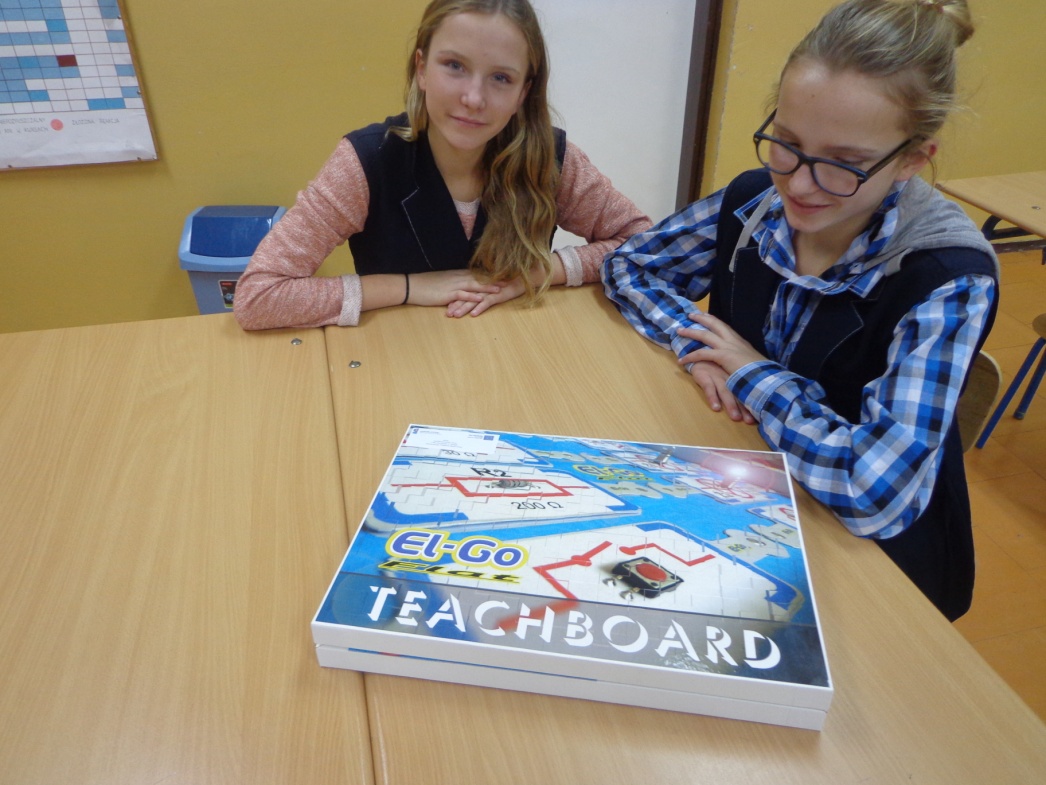 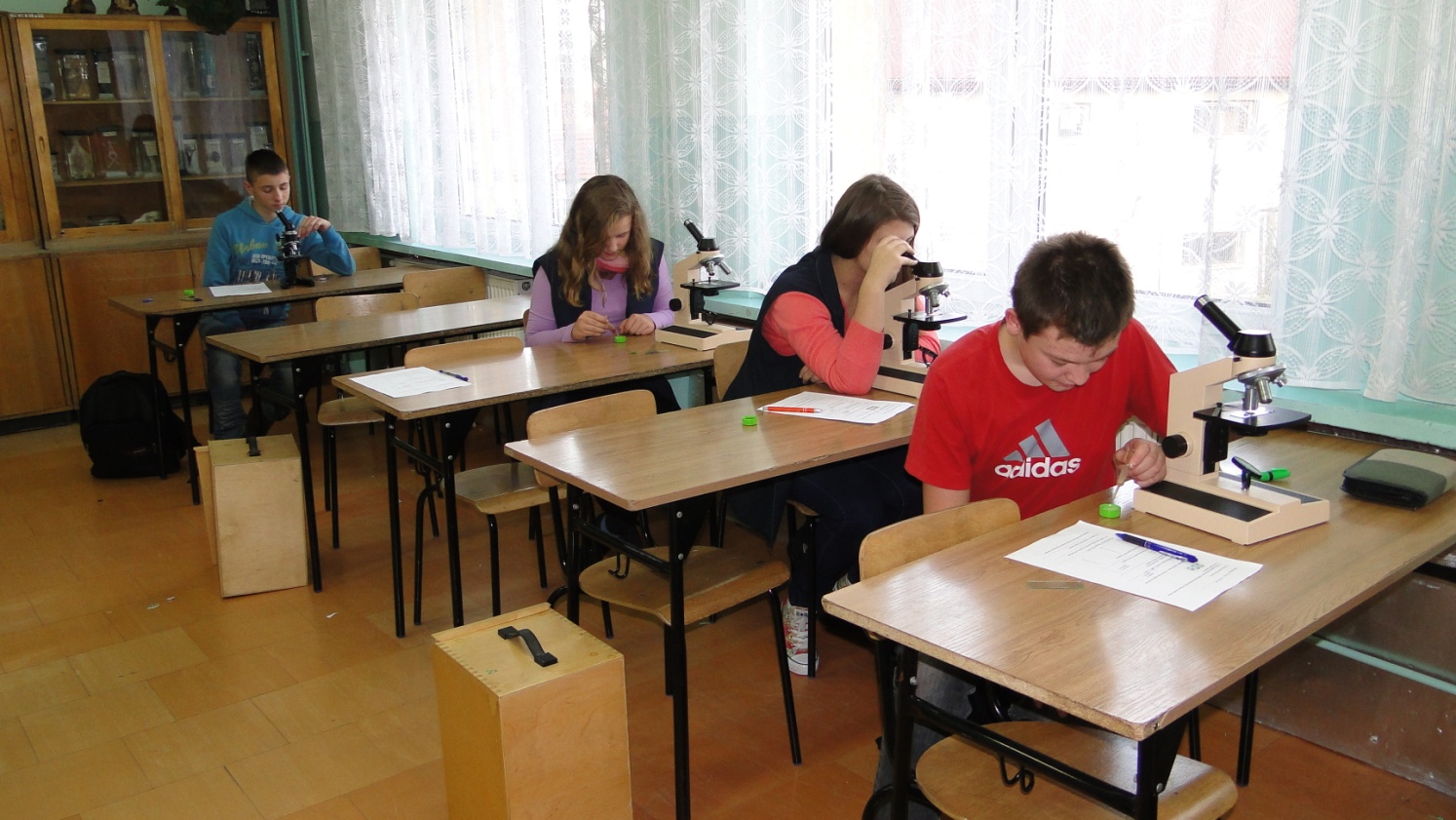 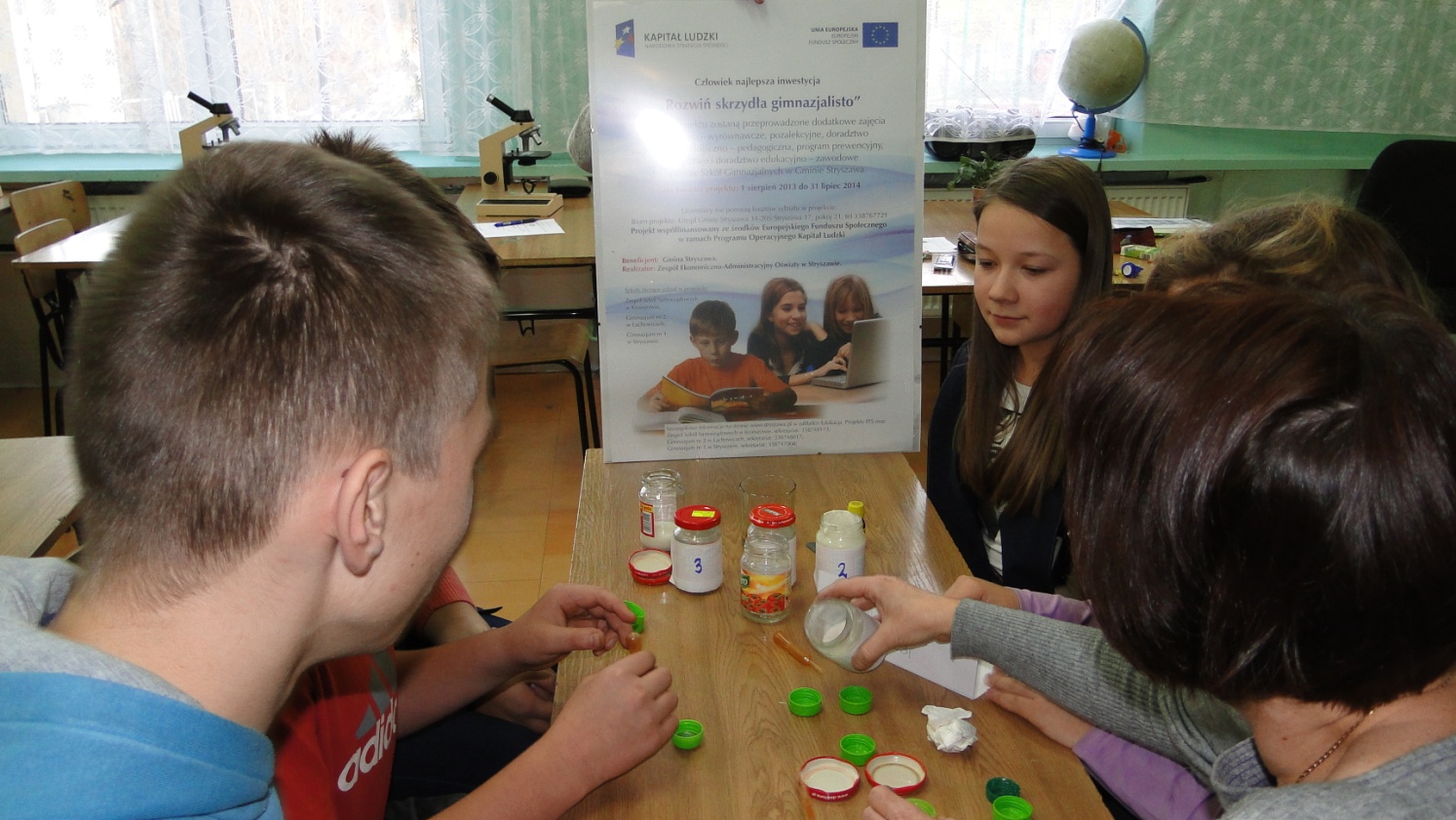 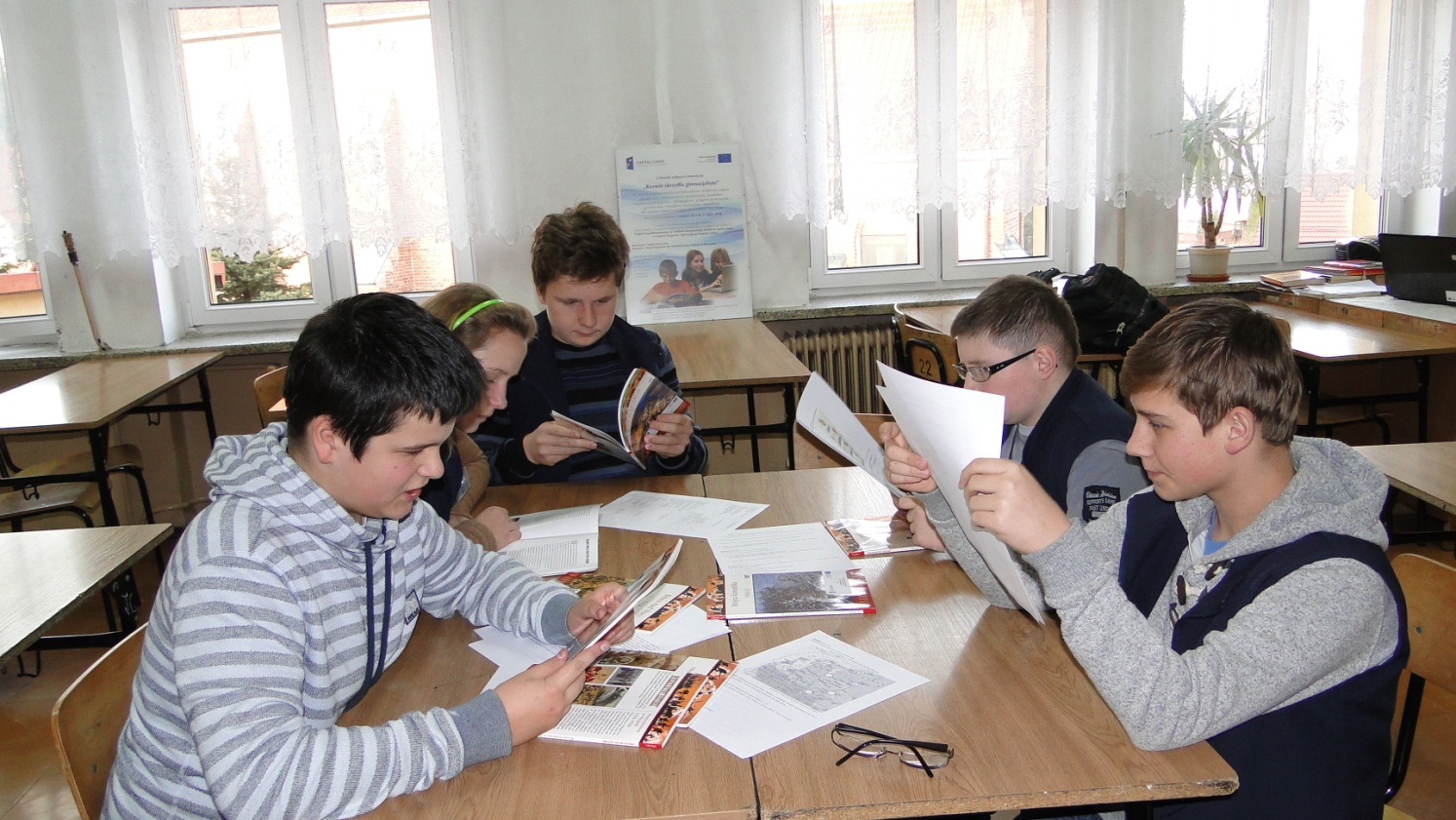 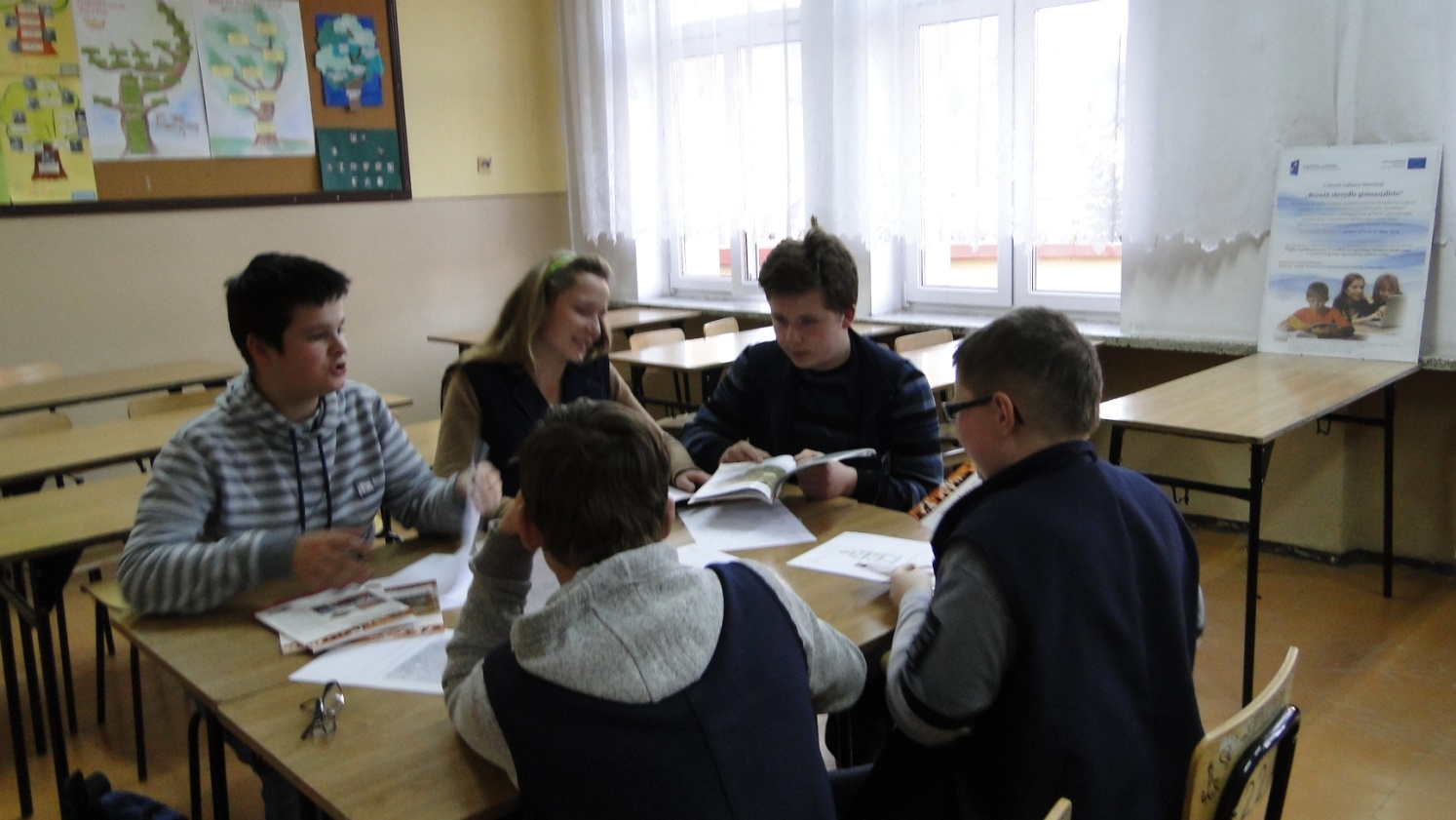 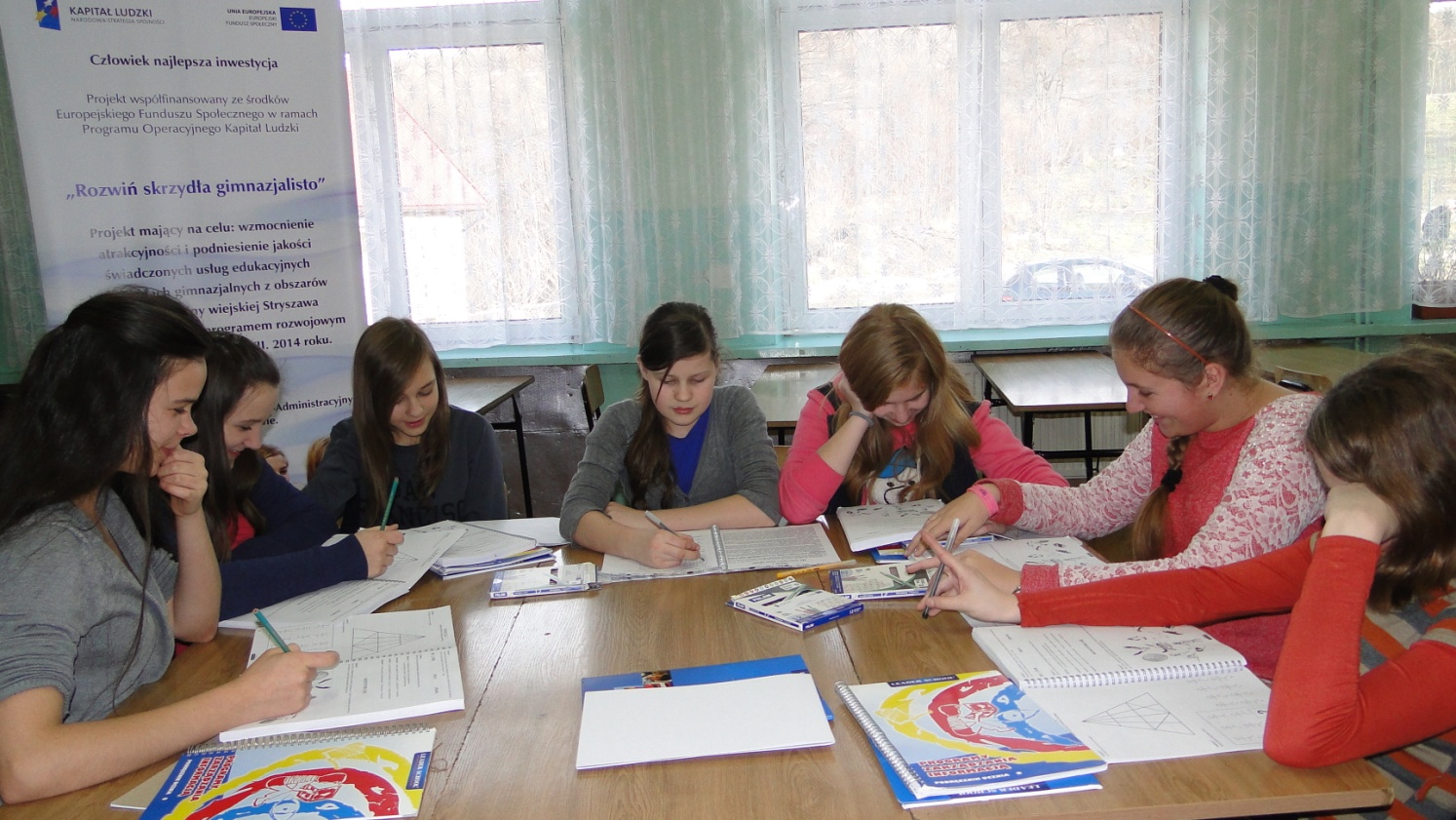 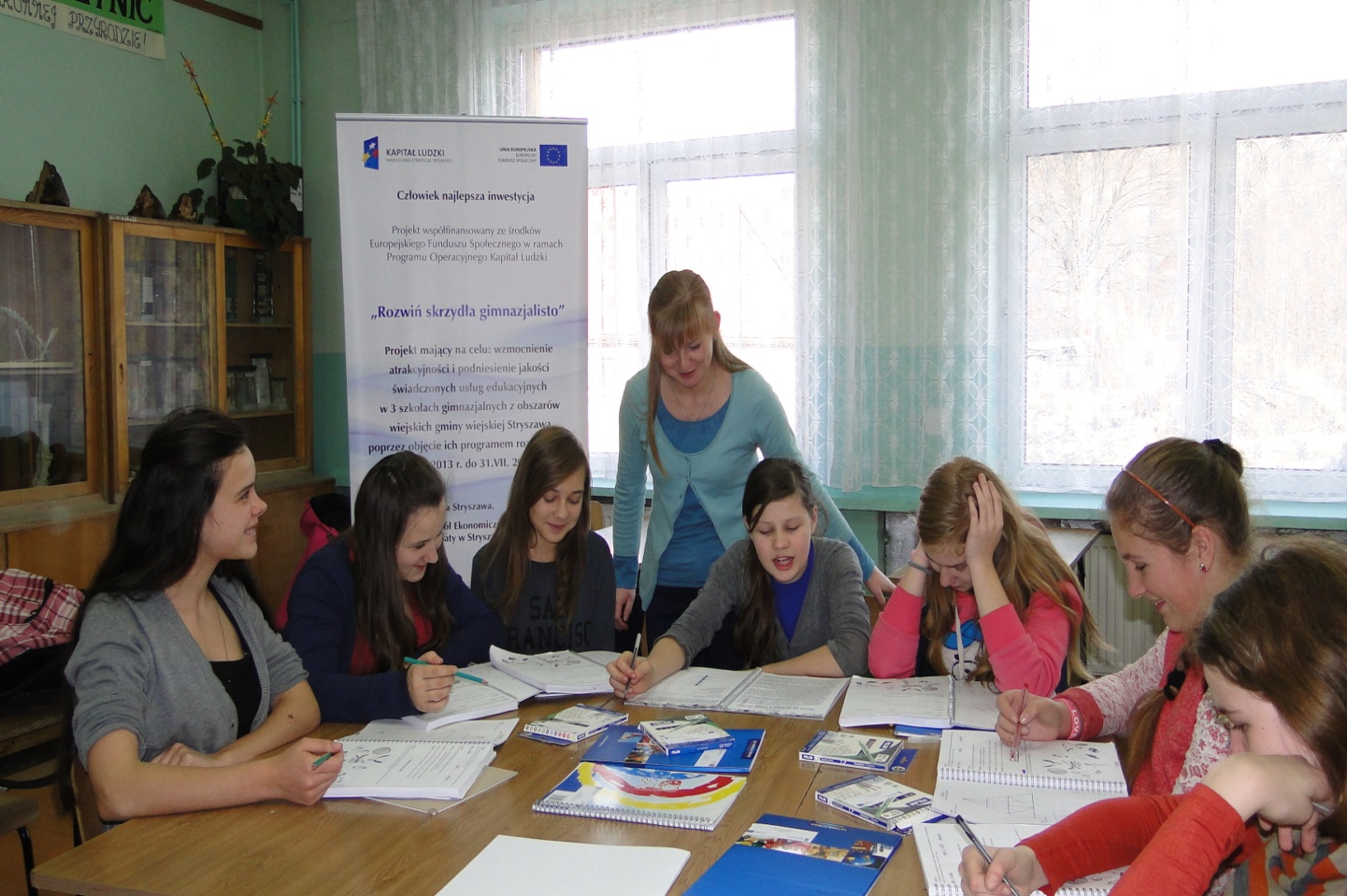 